Тема урока: «Россия в первой половине XIX века».Цели урока:1. Познакомить учащихся  с  социальной структурой и государственным строем Российской империи в первой половине XIX века.2.Продолжать формирование умений работать с учебником, картой, анализировать их, делать выводы.3. Фармировать  чувство уважения к истории другого государства.Основные знания:1. Учащиеся должны знать и понимать содержание понятий: разночинцы, Отечественная война 1812г., декабристы, западники, славянофилы, Крымская война.2. Учащиеся должны уметь: описывать основные события истории России в обозначенный период, объяснять причины зарождения революционного движения в России.Средства обучения: интерактивная доска, компьютер с проектором, презентационный материал, учебник, видеоотрывки по теме урока, QR-код, дополнительный раздаточный материал. Тип урока: изучение нового материалаХод урока1.Организационный момент.Учитель: Давайте улыбнемся друг другу. Пусть сегодняшний урок принесет нам всем радость общения. Сегодня на уроке, ребята, вас ожидает много интересных заданий, новых открытий, а помощниками вам будут: внимание, находчивость, смекалка. .... Сегодня вы будете выступать в роли учителя, в течение урока каждый из вас сможет оценить свою деятельность, внося заработанные баллы в оценочный лист. 2. Формирование новых знаний.Учитель: На партах у каждого находится папка с материалами, с которыми вам предстоит работать. А сейчас я предлагаю вам назвать тему урока, расшифровав криптограмму.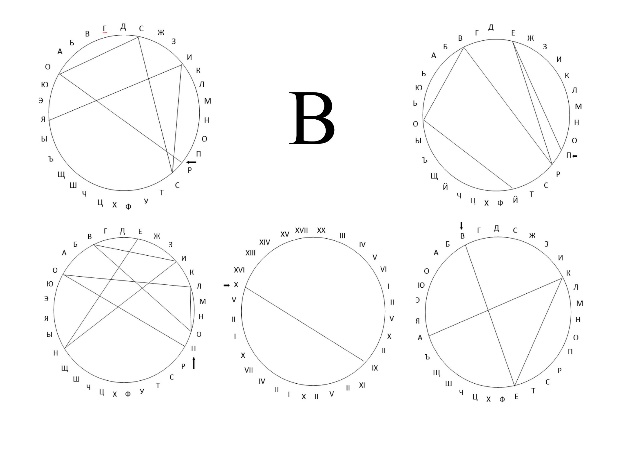 (Целеполагание происходит после записи темы урока в тетрадь. На этом этапе используется интерактивный метод «Мозговая атака»).Учитель: Как вы думаете, какие вопросы мы должны с вами рассмотреть на уроке, чтобы тема была раскрыта, изучена как можно более полно? (Идеи учеников записываются учащимся на доску).Учитель: Ребята, мы приступаем к изучению одного из интереснейших периодов истории России – первой половины 19 века. В этот период Россия достигла вершины своего могущества. Россия зарождалась и развивалась как многонациональное государство, население которого составляло 40 млн. человек. В первой половине 19 века, население России увеличилось с 45 млн человек в 1815г. до 69 млн человек в 1851г., то есть в 1,5 раза.А сейчас я вам предлагаю обратиться к учебнику на с. 98, проанализировать фрагмент текста и на карте показать территории, присоединенные к России в начале XIX века. (Учащейся работают на интерактивной доске, остальные на местах).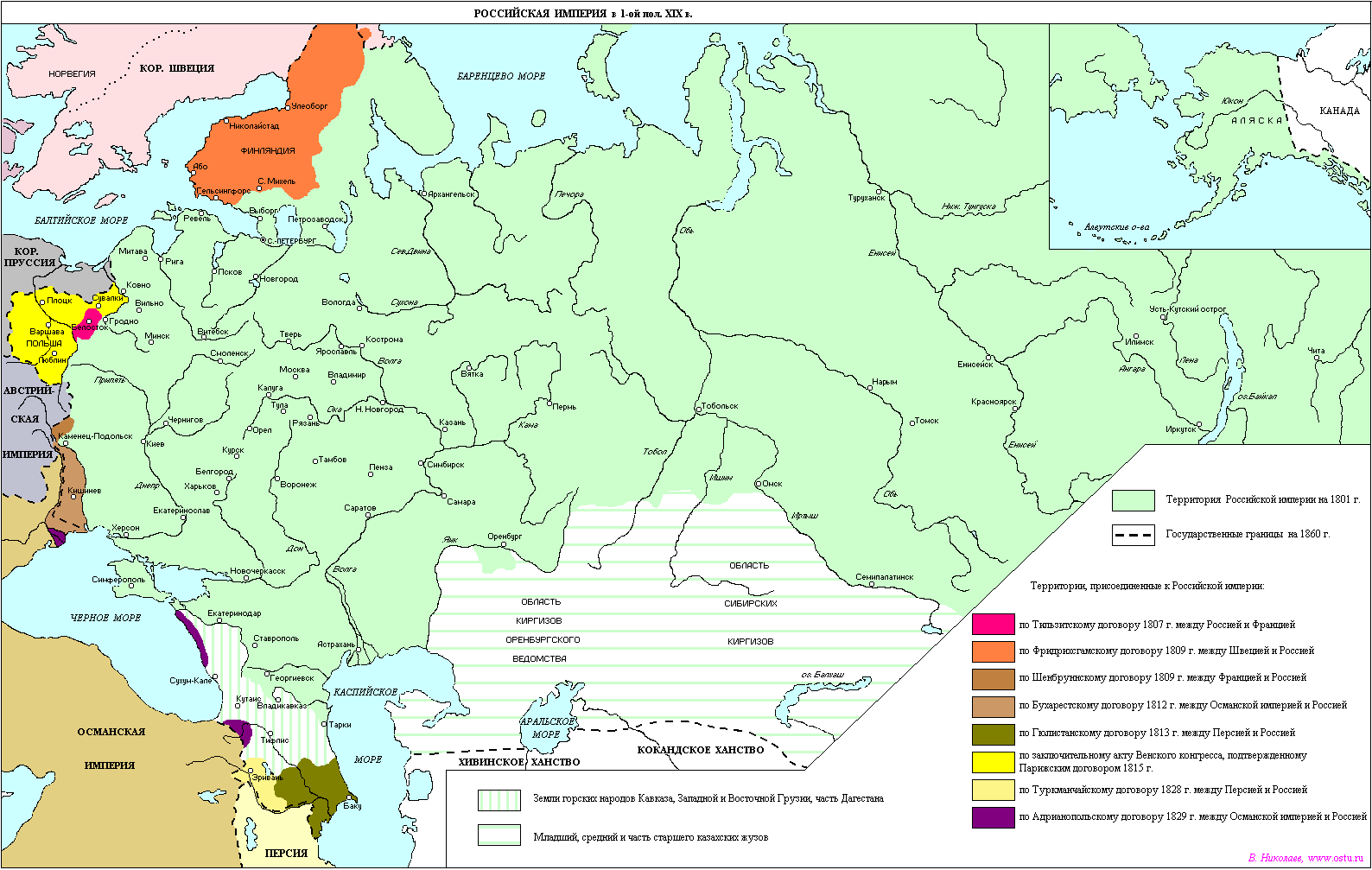 Учитель: В начале 19 века господствовал сословный строй. Вспомните, что такое сословие и какие сословия существовали в России к началу 19 века. Чем отличались друг от друга эти сословия, какие привилегии того или иного сословия бывают вы узнаете, ознакомившись с п. 1 нашего параграфа. Дворянство (около 300 тыс. человек). Дворяне управляли страной. Они пользовались исключительным правом владеть землей (поместьем) с крепостными крестьянами. Дворян, владевших поместьями, называли помещиками. К середине XIX в. их насчитывалось примерно 100 тыс. человек.Духовенство и купечество. Они освобождались от подушной подати, рекрутских наборов в армию и телесных наказаний. Но крепостными крестьянами владеть не могли.Крестьяне — около 44 млн человек. Это было самое бесправное сословие. Крестьянство подразделялось на категории. Одни крестьяне работали на помещиков, другие — на царскую семью, третьи — на государство. Наиболее тяжелым было положение помещичьих крестьян (23 млн человек), которые считались полной собственностью помещиков.Мещанство- наемные рабочие, мелкие торговцы, ремесленники (Около 4 млн чел.).  Разночинцы – люди умственного труда.Учитель: В начале XIX в. Россия принимала активное участие в международной политике. В это время Францией правил император Наполеон I, мечтавший о мировом господстве. Это привело его к войне не только со всей Европой, но и с Россией. Практически все сословия были втянуты в эту войну. Вопросы:1. А, что вы уже знаете о войне 1812 года?2. Как вы считаете, а почему война 1812 г. была названа Отечественной? И знаете ли вы еще какую-нибудь Отечественную войну? (Просмотр ролика «М.И.Кутузов»).3. Какую характеристику вы можете дать М.И. Кутузову?(Просмотр ролика «Бородино»). Вопрос: как кто из великих русских поэтов посвятил стихотворение этому событию?Учитель: Сейчас я предлагаю вам обратится к пункту 2 вашего учебника с.102 «Отечественная война 1812 г.»  и поработать с контурной картой. 1.Покажите места основных сражений в ходе наступления русской армии (Один из учащихся выходит к интерактивной доске).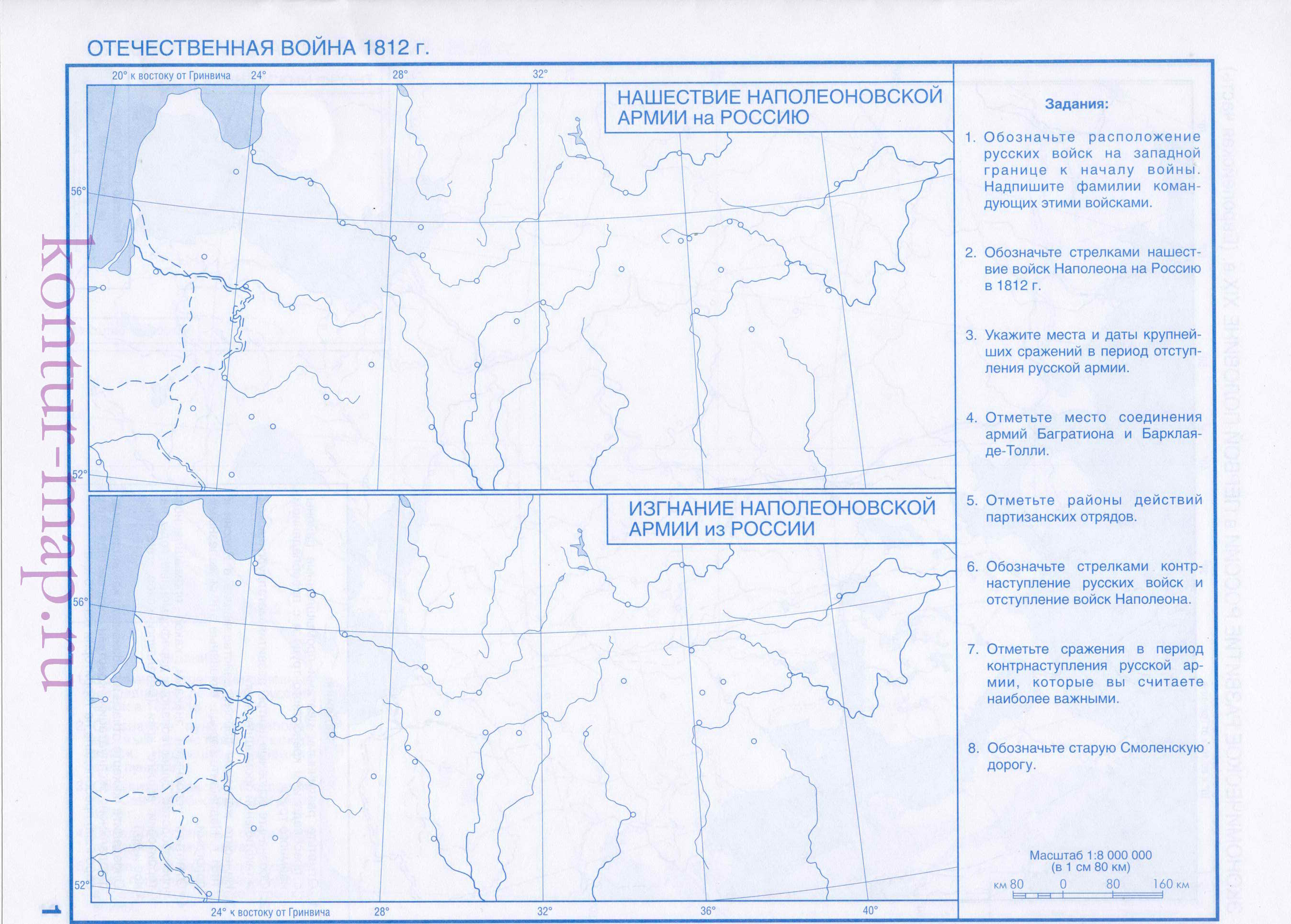 Вопрос: Победой какого государства закончилась война 1812 года? 3. Физкультминутка.Учитель: 25 декабря 1812 г. Александр I издал манифест о победоносном окончании Отечественной войны. Русская армия, не останавливаясь, продолжила свой освободительный поход в Европу. Победа России в Отечественной войне 1812 г. имела огромное значение. Россия сыграла важнейшую роль в освобождении Европы от французского господства, что укрепило ее международный авторитет. Отечественная война оказала большое влияние и на российское общество. Многие рассчитывали, что в мирной жизни произойдут изменения к лучшему. Правительство не пошло на реформы. Как итог создания тайных политических обществ, которые готовили вооружённый переворот. Обратитесь к пункту 3 учебника и ответьте:Вопрос: Когда и где произошло вооружённое восстание? (Восстание декабристов-14 декабря 1825 г. (Николай I).В этот период в России начали формироваться общественные движения. Обратите внимание на с. 103, прочитайте и заполнение схему.Учитель: Во внешней политике Россия придерживалась два направления: 1 –европейское (отношения со странами Западной Европы), 2– ближневосточное (Турция). Крымская война 1853-1856 гг.   (Просмотр видеоролика).Вопрос: А какой исход был для России в этой войне вы узнаете, прочитав п. 4 с. 104 учебника. 4. Закрепление изученного.Класс делится на две группы. 1.Первая группа(8 +1чел.) решают My test?2. Один учащийся выполняет задания на интерактивной доске. 3.Вторая группа решает задания на месте. Метод кросенс. (По истечению времени меняются).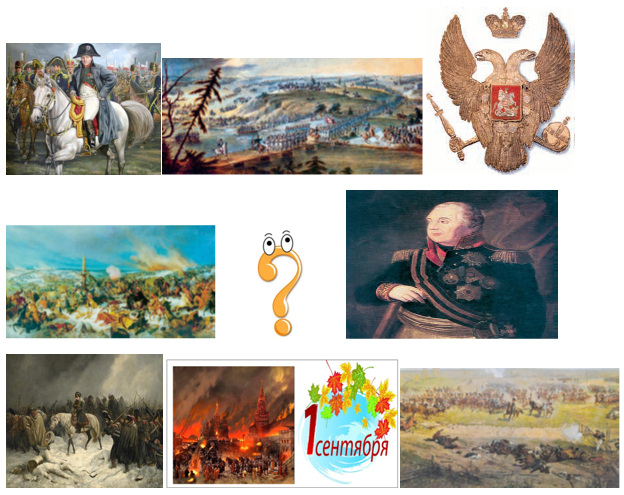 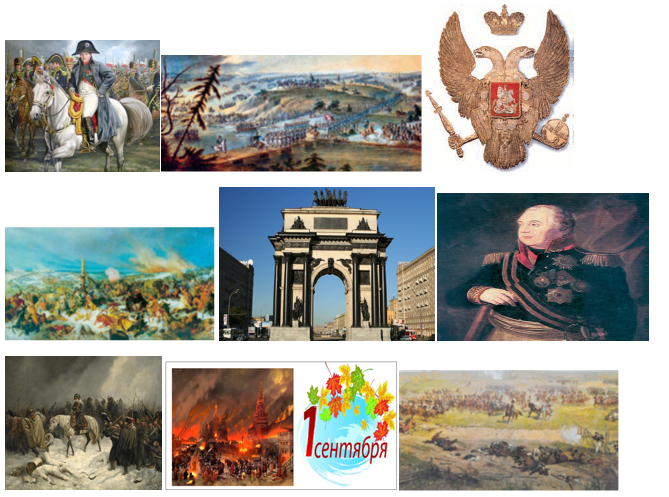 5. Домашнее задание.1. § 16. Россия в первой половине XIX века. 2.(Опережающее задание по желанию).Подготовить сообщения на тему: «А. С. Пушкин и декабристы».«Н. И. Пирогов — врач и патриот».«А. С. Грибоедов — выдающийся русский дипломат».«Эрмитаж – кладезь русской культуры»6. Итог урока. Выставление отметок.7. Рефлексия.                                Проходит в программе Plickers.Оценочный листФамилия_________________________Имя__________________________класс__________Переводной балл:Оценочный листФамилия_________________________Имя__________________________класс__________Переводной балл:О событиях 1812 г. сложено много песен, стихов, поэм. Перед вами – пословицы, связанные с этим периодом, но распавшиеся на 2 части. Попробуйте определить, какое конкретное событие послужило поводом возникновения этих пословиц.На француза… От Бородинской пушки под Москвой…Приехал Кутузов…Француз боек…Наступил на землю русскую…Отогрелся в Москве…Бонапарту не до пляски…Бить французов.Растерял свои подвязки.Да оступился.А замерз на Березине.Земля дрожала.И вилы ружье.Да русский стоек. Ответы: На француза и вилы ружье. От Бородинской пушки под Москвой земля дрожала. Приехал Кутузов бить французов. Француз боек, да русский стоек. Наступил на землю русскую, да оступился. Отогрелся в Москве, а замерз на Березине. Бонапарту не до пляски, растерял свои подвязки.1. На уроке я работал2. Своей работой на уроке я3. Урок для меня показался4. За урок я5.  Материал урока мне былактивно / пассивнодоволен / не доволенкоротким / длиннымне устал / усталинтересен / скученработа с контурной картой(5 баллов)составление схемы(4 балла)закрепление знанийMy test(10 баллов)работа в течение урока(6 баллов)максимальный балл(25 баллов)Отметка1       - 12      – 23- 4  – 35-7   – 48 – 9  – 510 - 11   – 612 – 14  –715- 18   – 819 – 22 - 923-25 – 10работа с контурной картой(5 баллов)составление схемы(4 балла)закрепление знанийMy test(10 баллов)Работа в течение урока(6 баллов)максимальный балл(25 баллов)Отметка1       - 12      – 23- 4  – 35-7   – 48 – 9  – 510 - 11   – 612 – 14  –715- 18   – 819 – 22 - 923-25 – 10